CUMANN LÚTHCHLEAS GAEL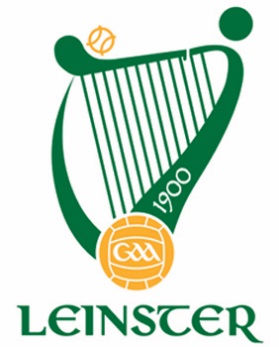             An Coiste Áitiúla Féile na GaelCathaoirleach							RúnaíPeter O’Neill							Alan MulhallFón:086 2586742						Fón:085 1829991									Email: peter.o’neill@crownpaints.ie			Email:alan.mulhall.leinster@gaa.ie											Application to participate in Féile na Gael 2017_______________________________________ GAA Club wish to enter their Under 14 Hurling/Camogie in Féile na Gael 2017We agree to act as a host club and provide accommodation for a visiting team and their mentors. I enclose a cheque for €150 application fee.Signed:		________________________________________________________RunaíClub Name:		________________________________________________________Féile Contact Details: Name: 			________________________________________________________Address: 		________________________________________________________Email address: 	________________________________________________________Telephone: 		________________________________________________________Club Colours:		________________________________________________________ No of full size pitches ______				No of dressing rooms ______Please return this form to: Hannah Horan, Féile na nGael, Áras Laighean, Portlaoise, Co. Laois by 11th November 2016Cheque payable to Leinster Council GAA-Féile 2017